                                                                                                                ПРОЕКТ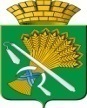   ГЛАВА КАМЫШЛОВСКОГО ГОРОДСКОГО ОКРУГА  П О С Т А Н О В Л Е Н И Еот  	2016 года  №    г. КамышловО предоставлении Т. разрешения на условно разрешённый вид использования земельного участка по ул. Пролетарской, д.14, города КамышловРуководствуясь статьей 17 Федерального закона от 6 октября 2003 года № 131-ФЗ «Об общих принципах организации местного самоуправления в Российской Федерации», в целях приведения правового акта в соответствие с действующим законодательством Российской Федерации, учитывая кадастровую выписку о земельном участке от 27 октября 2015 года № 66/301/15-713084, выданную филиалом ФГБУ «ФКП Росреестра» по Свердловской области, на основании приказа Министерства экономического развития Российской Федерации «Об утверждении классификатора видов разрешенного использования земельных участков» от 1 сентября 2014 года № 540 (далее-Классификатор), согласно заключению №1 от 15 января 2014 года о результатах публичных слушаний по внесению изменений в Правила землепользования и застройки Камышловского городского округа, утверждённых решением Думы Камышловского городского округа от 16 июля 2009 года № 346, на основании решения Думы Камышловского городского округа № 312 от 20 февраля 2014 года, учитывая кадастровую выписку о земельном участке от 27 октября 2015 года № 66/301/15-713084, глава Камышловского городского округаПОСТАНОВИЛ:        Предоставить Т. разрешение на условно разрешенный вид использования «общественное питание» земельному участку, расположенному в территориальной зоне ОДК (общественно-деловая зона (комплексная)), по адресу: Свердловская область, город Камышлов, улица Пролетарская, д.14, с кадастровым номером: 66:46:0103004:хххх, с разрешенным использованием: под часть объекта бытового обслуживания (баня), общей площадью 967,00 кв.м. Установить соответствие разрешенного использования: «строительство крупных торговых комплексов и центров, универсальных и развлекательных комплексов, связанных со скоплением больших масс людей», установленному Правилами землепользования и застройки Камышловского городского округа, утверждённых решением Думы Камышловского городского округа от 16 июля 2009 года № 346, разрешенному использованию «общественное питание» пункта 4.6 приказа Министерства экономического развития Российской Федерации «Об утверждении классификатора видов разрешенного использования земельных участков» от 1 сентября 2014 года № 540.2. Установить вид разрешенного использования земельного участка, расположенного по адресу: улица Пролетарская, д.14, город Камышлов, Свердловская область, в границах, установленных на местности с кадастровым номером 66:46:0103004:хххх, в территориальной зоне ОДК (общественно-деловая зона (комплексная)), категория земель - земли населенных пунктов, общей площадью 967,00 кв.м. «общественное питание».3. Т.:3.1. Обратиться в филиал Федерального государственного бюджетного учреждения «Федеральная кадастровая палата Росреестра» по Свердловской области или в Камышловский отдел государственного бюджетного учреждения Свердловской области «Многофункциональный центр предоставления государственных и муниципальных услуг» для внесения соответствующих изменений в характеристику земельного участка, с кадастровым номером 66:46:0103004:хххх, в части разрешённого использования в соответствии с настоящим постановлением; 3.2. Обратиться в Управление Федеральной службы государственной регистрации, кадастра и картографии по Свердловской области для внесения изменений   в   Единый   государственный   реестр   прав   на   недвижимое имущество и сделок с ним.4. Начальнику организационного отдела администрации Камышловского городского округа Власовой А.Е. обеспечить опубликование настоящего постановления в порядке, установленном для официального опубликования муниципальных правовых актов, и разместить на официальном сайте администрации Камышловского городского округа в информационно-телекоммуникационной сети «Интернет».5. Постановления № 953 от 5 июня 2014 года «О предоставлении Трубину С.А. разрешения на условно разрешенный вид использования земельного участка по ул. Пролетарской, д.14», № 1561 от 6 ноября 2015 года «О внесении изменений в постановление главы Камышловского городского округа от 5 июня 2014 года № 953 «О предоставлении Т. разрешения на условно разрешенный вид использования земельного участка по ул. Пролетарской, д.14», считать утратившими силу.6. Контроль за исполнением настоящего постановления возложить на заместителя главы администрации Камышловского городского округа (по городскому хозяйству) Тимошенко О.Л.Глава Камышловского городского округа                                           М.Н. Чухарев                 